Dear CandidateThank you for your interest in the post of teacher of Psychology to cover maternity leave at Ripon Grammar School.  This is likely to be from the end of January 2020 – December 2020.Ripon Grammar School is a very rewarding place to work.  Our students are bright, motivated and academically demanding.  The staff are highly professional, sociable and supportive and we take professional and career development seriously.  We would expect the successful candidate to be enthusiastic, passionate about their subject and keen to develop their practice in order to engage and stretch our students. Application ProcedureIf you are interested in this post, please complete the online application form attached to this advert and email to admin@ripongrammar.comPlease also include a letter of application outlining why you want this job and how you would fulfill the requirements of the post. The closing date for receipt of applications is 10am on Monday, 14 October 2019.Interviews to be arranged with successful candidates.If you have not heard from me following the closing date then please assume your application has been unsuccessful.Thank you for your interest in our School.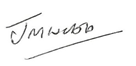 Jonathan M WebbHeadmaster